ПОЯСНЮВАЛЬНА ЗАПИСКА№ ПЗН-18488 від 29.02.2024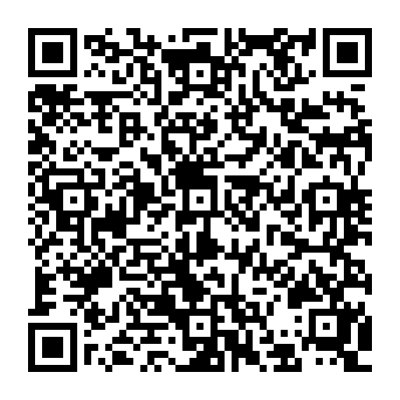 до проєкту рішення Київської міської ради: Про передачу громадянину Степаненку Сергію Миколайовичу у приватну власність земельної ділянки для ведення колективного садівництва на вул. Садовій 66, діл. 1в (СТ «Трикотажник») у Дарницькому районі міста КиєваФізична особа:2. Відомості про земельну ділянку (кадастровий № 8000000000:90:943:0025).Обґрунтування прийняття рішення.Відповідно до Земельного кодексу України та Порядку набуття прав на землю із земель комунальної власності у місті Києві, затвердженого рішенням Київської міської ради                від 20.04.2017 № 241/2463 та на виконання постанови Київського апеляційного адміністративного суду від 23.08.2018 у справі № 826/17304/16, залишеної без змін постановою Касаційного адміністративного суду у складі Верховного Суду від 19.12.2019, Департаментом земельних ресурсів виконавчого органу Київської міської ради (Київської міської державної адміністрації) розроблено проєкт рішення Київської міської ради про передачу у власність земельної ділянки без складання документації із землеустрою. Мета прийняття рішення.Метою прийняття рішення є забезпечення реалізації встановленого Земельним кодексом України права особи на оформлення права власності на землю та виконання постанови Київського апеляційного адміністративного суду від 23.08.2018 у справі № 826/17304/16, залишеною без змін постановою Касаційного адміністративного суду у складі Верховного Суду від 19.12.2019.Особливі характеристики ділянки.Стан нормативно-правової бази у даній сфері правового регулювання.Проєкт рішення Київської міської ради підготовлено відповідно до статті 1291 Конституції України, Земельного кодексу України та Порядку набуття прав на землю із земель комунальної власності у місті Києві, затвердженого рішенням Київської міської ради                        від 20.04.2017 № 241/2463.Проєкт рішення містить інформацію про заявника, що відноситься до інформації з обмеженим доступом в розумінні статті 6 Закону України «Про доступ до публічної інформації».Проєкт рішення не стосується прав і соціальної захищеності осіб з інвалідністю та не матиме впливу на життєдіяльність цієї категорії.Фінансово-економічне обґрунтування.Реалізація рішення не потребує додаткових витрат міського бюджету.Прогноз соціально-економічних та інших наслідків прийняття рішення.Наслідками прийняття розробленого проєкту рішення стане реалізація громадянином своїх прав на оформлення земельної ділянки, яка перебуває в оренді громадянина та виконання рішення суду.Доповідач: директор Департаменту земельних ресурсів Валентина ПЕЛИХПІБ:                Степаненко Сергій МиколайовичКлопотання:     від 09.11.2018 номер 789302278 Місце розташування (адреса):вул.Садова 66, діл.1в у Дарницькому районі міста Києва  Площа:                                         0,0354 га Вид та термін користування:право в процесі оформлення (власність) Категорія земель:землі сільськогосподарського призначення Цільове призначення:                    01.06 для колективного садівництва Наявність будівель  і споруд на ділянці:Земельна ділянка вільна від капітальної забудови. На ділянці знаходяться господарські споруди. Наявність ДПТ:Детальний план території відсутній. Функціональне призначення  згідно з Генпланом:Відповідно до Генерального плану міста Києва та проєкту планування його приміської зони на період до 2020 року, затвердженого рішенням Київської міської ради від 28.03.2002 № 370/1804, земельна ділянка за функціональним призначенням належить до території перспективної житлової садибної забудови та заявлена ініціатива відповідає містобудівній документації (лист Департаменту містобудування та архітектури виконавчого органу Київської міської ради (Київської міської державної адміністрації) від 27.02.2017                             № 1392/0/12-4/19-17). Правовий режим:Земельна ділянка належить до земель комунальної власності територіальної громади міста Києва. Розташування в зеленій зоні:Земельна ділянка не входить до зеленої зони.	 Інші особливості:Пунктом 7 рішення Київської міської ради від 23.10.2003 № 120/993 громадянину Степаненку С. М. передано в довгострокову оренду на 25 років земельну ділянку площею 0,0354 га (кадастровий номер 8000000000:90:943:0025) для ведення колективного садівництва на вул. Садовій 66, діл. 1-в (СТ «Трикотажник») у Дарницькому районі м. Києва. На виконання зазначеного рішення Київської міської ради було укладено договір оренди земельної ділянки                         від 19.09.2005 № 63-6-00289, термін дії договору до 19.09.2030, оскільки земельна ділянка межувала з прибережною захисною смугою водойми (озера).   Рішенням Київської міської ради від 26.02.2010 № 33/3471 затверджено прибережні захисні смуги водних об’єктів Дарницького району м. Києва. Земельна ділянка (кадастровий номер 8000000000:90:943:0025)  на вул. Садовій 66, діл. 1-в у Дарницькому районі м. Києва  розташована поза межами прибережних захисних смуг водойми (озера), які затверджені вказаним рішенням (лист Департаменту містобудування та архітектури виконавчого органу Київської міської ради (Київської міської державної адміністрації) від 27.02.2017 № 1392/0/12-4/19-17).Враховуючи вищезазначене та на виконання постанови Київського апеляційного адміністративного суду                     від 23.08.2018 у справі № 826/17304/16, залишеної без змін постановою Касаційного адміністративного суду у складі Верховного Суду від 19.12.2019, якою зобов'язано Київську міську раду розглянути заяву Степаненка С. М. від 13.09.2016 та прийняти рішення, передбачене статтею 118 Земельного кодексу України, Департаментом підготовлено проєкт рішення про передачу громадянину Степаненку С. М. земельної ділянки на вул. Садовій 66, діл. 1в у Дарницькому районі для ведення колективного садівництва. Рішенням Київської міської ради від 08.02.2024                            № 7791/7832 відхилено попередній проєкт рішення про передачу громадянину Степаненку Сергію Миколайовичу у приватну власність земельної ділянки для ведення колективного садівництва на вул. Садовій, 66, діл. 1-в у Дарницькому районі м. Києва.Відповідно до статті 1291 Конституції України судові рішення є обов’язковими до виконання. Частиною третьою статті 14 Кодексу адміністративного судочинства України передбачено, що невиконання судового рішення тягне за собою відповідальність, встановлену законом. Зазначаємо, що Департамент земельних ресурсів не може перебирати на себе повноваження Київської міської ради та приймати рішення про передачу або відмову в передачі у приватну власність земельної ділянки, оскільки відповідно до пункту 34 частини першої статті 26 Закону України «Про місцеве самоврядування в Україні» та статей 9, 122 Земельного кодексу Українитакі питання вирішуються виключно на пленарних засіданнях сільської, селищної, міської ради.Зазначене підтверджується, зокрема, рішеннями Верховного Суду від 28.04.2021 у справі № 826/8857/16, від 17.04.2018 у справі № 826/8107/16, від 16.09.2021 у справі № 826/8847/16.Зважаючи на вказане, цей проєкт рішення направляється для подальшого розгляду Київською міською радою відповідно до її Регламенту.Директор Департаменту земельних ресурсівВалентина ПЕЛИХ